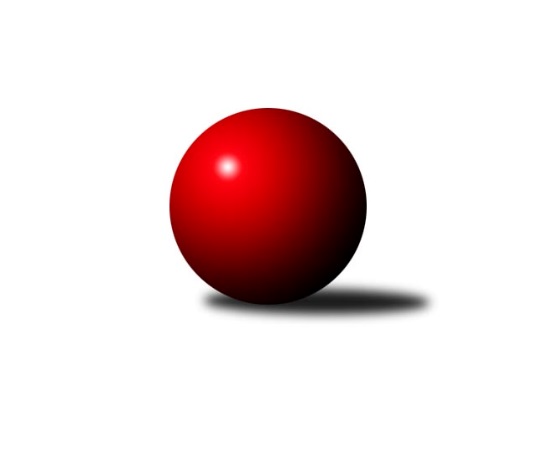 Č.9Ročník 2022/2023	19.11.2022Nejlepšího výkonu v tomto kole: 2987 dosáhlo družstvo: Loko Cheb A Západočeská divize 2022/2023Výsledky 9. kolaSouhrnný přehled výsledků:TJ Havlovice 	- Loko Cheb B 	4:12	2511:2516		19.11.Kuželky Holýšov B	- Slovan K.Vary B	16:0	       kontumačně		19.11.Loko Cheb A 	- TJ Dobřany	14:2	2987:2635		19.11.TJ Jáchymov	- TJ Sokol Útvina	4:12	2472:2490		19.11.Kuželky Ji.Hazlov B	- TJ Sokol Zahořany 	4:12	2600:2629		19.11.Baník Stříbro	- TJ Lomnice B	4:12	2564:2627		19.11.Tabulka družstev:	1.	TJ Lomnice B	9	8	0	1	106 : 38 	 	 2590	16	2.	Slovan K.Vary B	9	6	1	2	84 : 60 	 	 2600	13	3.	Kuželky Holýšov B	9	6	0	3	98 : 46 	 	 2591	12	4.	Loko Cheb B	9	5	0	4	88 : 56 	 	 2557	10	5.	TJ Sokol Útvina	9	4	1	4	75 : 69 	 	 2509	9	6.	TJ Sokol Zahořany	9	4	1	4	68 : 76 	 	 2598	9	7.	TJ Dobřany	9	4	1	4	66 : 78 	 	 2535	9	8.	Kuželky Ji.Hazlov B	9	4	0	5	68 : 76 	 	 2595	8	9.	Baník Stříbro	9	4	0	5	68 : 76 	 	 2469	8	10.	TJ Jáchymov	9	3	1	5	54 : 90 	 	 2556	7	11.	Loko Cheb A	9	3	0	6	61 : 83 	 	 2517	6	12.	TJ Havlovice	9	0	1	8	28 : 116 	 	 2487	1Podrobné výsledky kola:	 TJ Havlovice 	2511	4:12	2516	Loko Cheb B 	Jiří Rádl	 	 206 	 198 		404 	 0:2 	 411 	 	196 	 215		Jakub Růžička	Miroslav Lukáš	 	 205 	 204 		409 	 0:2 	 411 	 	205 	 206		Miroslav Pivoňka	Tomáš Vrba	 	 215 	 221 		436 	 2:0 	 426 	 	202 	 224		Lenka Pivoňková	Pavel Pivoňka	 	 209 	 226 		435 	 0:2 	 440 	 	228 	 212		Jiří Jaroš	Martin Šubrt	 	 197 	 237 		434 	 2:0 	 418 	 	221 	 197		Dagmar Rajlichová	Miroslav Špoták	 	 199 	 194 		393 	 0:2 	 410 	 	209 	 201		Petr Rajlichrozhodčí: Jiří KalistaNejlepší výkon utkání: 440 - Jiří Jaroš	 Kuželky Holýšov B		16:0		Slovan K.Vary Brozhodčí: Jakub JanouchKONTUMACE	 Loko Cheb A 	2987	14:2	2635	TJ Dobřany	Jiří Nováček	 	 255 	 260 		515 	 2:0 	 464 	 	242 	 222		Vojtěch Kořan	Jan Adam	 	 241 	 241 		482 	 2:0 	 426 	 	215 	 211		Josef Šnajdr	Hana Berkovcová	 	 246 	 245 		491 	 2:0 	 470 	 	237 	 233		Michal Lohr	František Douša	 	 249 	 272 		521 	 2:0 	 413 	 	209 	 204		Josef Dvořák	Ladislav Lipták	 	 267 	 276 		543 	 2:0 	 419 	 	200 	 219		Petr Kučera	Zdeněk Eichler	 	 211 	 224 		435 	 0:2 	 443 	 	219 	 224		Pavel Slouprozhodčí: Ladislav LiptákNejlepší výkon utkání: 543 - Ladislav Lipták	 TJ Jáchymov	2472	4:12	2490	TJ Sokol Útvina	Martin Kuchař	 	 190 	 193 		383 	 2:0 	 382 	 	198 	 184		Vít Červenka	Miroslav Vlček	 	 212 	 212 		424 	 0:2 	 452 	 	227 	 225		Jan Kříž	Stanislav Pelc	 	 188 	 214 		402 	 0:2 	 416 	 	190 	 226		Stanislav Veselý	Dana Blaslová	 	 209 	 222 		431 	 0:2 	 444 	 	208 	 236		Václav Kříž ml.	Irena Živná	 	 204 	 194 		398 	 0:2 	 434 	 	222 	 212		Vlastimil Hlavatý	Jiří Šrek	 	 211 	 223 		434 	 2:0 	 362 	 	158 	 204		Jiří Kubínekrozhodčí: Miroslav VlčekNejlepší výkon utkání: 452 - Jan Kříž	 Kuželky Ji.Hazlov B	2600	4:12	2629	TJ Sokol Zahořany 	Michael Wittwar	 	 210 	 215 		425 	 0:2 	 438 	 	212 	 226		Jaroslav Kutil	Pavel Repčík	 	 231 	 230 		461 	 0:2 	 483 	 	224 	 259		David Grössl	Pavel Bránický	 	 212 	 197 		409 	 0:2 	 432 	 	229 	 203		Jiří Zenefels	Kamil Bláha	 	 215 	 217 		432 	 2:0 	 410 	 	204 	 206		Anna Löffelmannová	Petr Haken	 	 228 	 213 		441 	 2:0 	 417 	 	225 	 192		Tomáš Benda	Jana Komancová	 	 214 	 218 		432 	 0:2 	 449 	 	209 	 240		Radek Kutilrozhodčí: Pavel RepčíkNejlepší výkon utkání: 483 - David Grössl	 Baník Stříbro	2564	4:12	2627	TJ Lomnice B	Pavel Treppesch	 	 207 	 228 		435 	 0:2 	 461 	 	248 	 213		Zuzana Kožíšková	David Junek	 	 216 	 227 		443 	 2:0 	 421 	 	222 	 199		Pavel Přerost	Bernard Vraniak	 	 220 	 175 		395 	 0:2 	 439 	 	224 	 215		Rudolf Štěpanovský	Jan Čech	 	 200 	 225 		425 	 0:2 	 441 	 	225 	 216		Tereza Štursová	Jan Vacikar	 	 223 	 199 		422 	 0:2 	 474 	 	246 	 228		Jiří Guba	Václav Loukotka	 	 223 	 221 		444 	 2:0 	 391 	 	202 	 189		Lucie Vajdíkovározhodčí: Václav LoukotkaNejlepší výkon utkání: 474 - Jiří GubaPořadí jednotlivců:	jméno hráče	družstvo	celkem	plné	dorážka	chyby	poměr kuž.	Maximum	1.	Ladislav Lipták 	Loko Cheb A 	459.36	309.3	150.1	1.9	5/5	(543)	2.	Jan Kříž 	TJ Sokol Útvina	458.85	310.2	148.7	2.8	4/5	(489)	3.	Petr Haken 	Kuželky Ji.Hazlov B	453.65	303.5	150.2	2.7	4/5	(483)	4.	František Douša 	Loko Cheb A 	450.48	299.4	151.1	4.0	5/5	(521)	5.	Petr Rajlich 	Loko Cheb B 	448.32	300.9	147.4	2.8	5/5	(498)	6.	Radek Cimbala 	Slovan K.Vary B	445.44	301.8	143.6	5.4	4/4	(466)	7.	Jiří Guba 	TJ Lomnice B	445.00	302.2	142.8	5.4	4/6	(474)	8.	Johannes Luster 	Slovan K.Vary B	443.56	303.5	140.1	5.2	3/4	(487)	9.	Tereza Štursová 	TJ Lomnice B	443.30	297.8	145.6	4.3	5/6	(469)	10.	Petr Beseda 	Slovan K.Vary B	443.29	300.5	142.8	5.6	4/4	(471)	11.	David Grössl 	TJ Sokol Zahořany 	443.07	305.2	137.8	5.6	5/5	(486)	12.	Radek Kutil 	TJ Sokol Zahořany 	440.85	298.9	142.0	5.5	5/5	(480)	13.	Anna Löffelmannová 	TJ Sokol Zahořany 	438.80	299.9	138.9	4.5	5/5	(474)	14.	Václav Loukotka 	Baník Stříbro	438.52	303.1	135.4	4.8	5/5	(473)	15.	Jan Čech 	Baník Stříbro	437.65	298.4	139.3	4.8	5/5	(491)	16.	Michal Lohr 	TJ Dobřany	436.75	295.8	140.9	4.8	4/6	(470)	17.	Pavel Repčík 	Kuželky Ji.Hazlov B	435.64	309.2	126.5	7.4	5/5	(463)	18.	Pavel Sloup 	TJ Dobřany	435.60	303.0	132.6	6.2	5/6	(443)	19.	Jiří Zenefels 	TJ Sokol Zahořany 	435.05	295.0	140.1	4.7	5/5	(472)	20.	Jan Laksar 	Kuželky Holýšov B	434.60	297.5	137.1	4.6	5/5	(471)	21.	Michael Wittwar 	Kuželky Ji.Hazlov B	434.44	302.2	132.2	4.9	5/5	(472)	22.	Jan Vacikar 	Baník Stříbro	433.32	298.3	135.0	6.0	5/5	(491)	23.	Lucie Vajdíková 	TJ Lomnice B	433.25	295.0	138.3	5.9	6/6	(480)	24.	Dagmar Rajlichová 	Loko Cheb B 	432.65	296.4	136.3	3.8	5/5	(477)	25.	Pavel Pivoňka 	TJ Havlovice 	432.46	295.8	136.7	5.2	6/6	(460)	26.	Irena Živná 	TJ Jáchymov	432.20	296.7	135.5	4.2	5/5	(481)	27.	Stanislav Pelc 	TJ Jáchymov	432.15	293.6	138.6	5.0	4/5	(469)	28.	Kamil Bláha 	Kuželky Ji.Hazlov B	432.08	300.0	132.1	6.3	5/5	(443)	29.	Zuzana Kožíšková 	TJ Lomnice B	431.79	303.8	128.0	8.4	6/6	(461)	30.	Jana Komancová 	Kuželky Ji.Hazlov B	431.52	294.6	137.0	3.8	5/5	(449)	31.	Daniela Stašová 	Slovan K.Vary B	431.25	303.3	128.0	8.1	4/4	(452)	32.	Jiří Šrek 	TJ Jáchymov	430.92	292.8	138.1	5.3	5/5	(473)	33.	Hubert Guba 	TJ Lomnice B	430.90	309.2	121.7	6.1	5/6	(452)	34.	Jan Myslík 	Kuželky Holýšov B	430.81	299.2	131.6	3.8	4/5	(454)	35.	Marcel Toužimský 	Slovan K.Vary B	430.56	288.0	142.6	5.1	4/4	(464)	36.	Josef Vdovec 	Kuželky Holýšov B	430.17	289.3	140.8	3.4	4/5	(456)	37.	Vojtěch Kořan 	TJ Dobřany	429.50	289.1	140.4	5.0	6/6	(464)	38.	Jakub Janouch 	Kuželky Holýšov B	428.75	305.2	123.6	9.3	5/5	(470)	39.	Martin Kuchař 	TJ Jáchymov	428.72	297.0	131.7	7.6	5/5	(458)	40.	Tomáš Benda 	TJ Sokol Zahořany 	427.05	292.7	134.4	6.7	5/5	(465)	41.	Jiří Jaroš 	Loko Cheb B 	426.28	293.9	132.4	5.6	5/5	(470)	42.	Václav Kříž  ml.	TJ Sokol Útvina	424.16	297.1	127.1	7.1	5/5	(471)	43.	Marek Smetana 	TJ Dobřany	423.87	286.9	136.9	5.2	5/6	(446)	44.	Lukáš Holý 	Slovan K.Vary B	423.75	290.4	133.3	5.8	4/4	(459)	45.	Rudolf Štěpanovský 	TJ Lomnice B	423.11	292.2	130.9	6.4	6/6	(447)	46.	Pavel Bránický 	Kuželky Ji.Hazlov B	422.48	293.4	129.1	6.8	5/5	(463)	47.	Jakub Růžička 	Loko Cheb B 	421.95	293.1	128.9	6.5	4/5	(468)	48.	Josef Nedoma 	TJ Havlovice 	421.75	301.5	120.3	9.0	4/6	(451)	49.	Pavel Basl 	Baník Stříbro	419.95	290.6	129.4	7.3	5/5	(466)	50.	Dana Blaslová 	TJ Jáchymov	419.70	292.3	127.5	7.2	4/5	(448)	51.	Petr Kučera 	TJ Dobřany	418.17	289.9	128.3	8.4	6/6	(467)	52.	Miroslav Vlček 	TJ Jáchymov	416.60	294.3	122.3	8.0	5/5	(449)	53.	Miroslav Martínek 	Kuželky Holýšov B	416.56	289.0	127.6	9.0	4/5	(458)	54.	Pavel Přerost 	TJ Lomnice B	416.40	295.0	121.4	5.8	5/6	(421)	55.	Vít Červenka 	TJ Sokol Útvina	415.50	290.9	124.7	7.0	4/5	(446)	56.	Zdeněk Eichler 	Loko Cheb A 	415.08	290.6	124.5	7.0	5/5	(476)	57.	Jiří Rádl 	TJ Havlovice 	413.75	296.0	117.8	7.2	4/6	(459)	58.	Tomáš Vrba 	TJ Havlovice 	412.17	288.2	124.0	8.1	6/6	(436)	59.	Vlastimil Hlavatý 	TJ Sokol Útvina	411.50	286.8	124.7	6.5	5/5	(445)	60.	Hana Berkovcová 	Loko Cheb A 	411.45	288.6	122.9	6.7	5/5	(494)	61.	Josef Dvořák 	TJ Dobřany	409.50	282.8	126.7	7.4	6/6	(443)	62.	Ivana Lukášová 	TJ Havlovice 	409.33	292.3	117.1	9.0	5/6	(448)	63.	Stanislav Veselý 	TJ Sokol Útvina	407.25	292.5	114.8	8.8	4/5	(424)	64.	Miroslav Pivoňka 	Loko Cheb B 	407.08	288.7	118.4	7.3	5/5	(449)	65.	Pavel Schubert 	Loko Cheb A 	406.44	287.9	118.6	12.1	4/5	(465)	66.	Tomáš Beck  ml.	Slovan K.Vary B	406.22	287.3	118.9	7.1	3/4	(440)	67.	Petr Ziegler 	TJ Havlovice 	405.00	282.0	123.0	9.2	5/6	(435)	68.	Bernard Vraniak 	Baník Stříbro	404.10	282.0	122.1	7.6	4/5	(430)	69.	Miroslav Lukáš 	TJ Havlovice 	404.00	284.5	119.5	9.0	6/6	(463)	70.	Jiří Kubínek 	TJ Sokol Útvina	399.80	277.8	122.1	6.5	4/5	(448)	71.	Jan Adam 	Loko Cheb A 	382.52	278.6	104.0	12.8	5/5	(499)		Jiří Nováček 	Loko Cheb B 	509.33	326.7	182.7	1.7	1/5	(517)		Michael Martínek 	Kuželky Holýšov B	466.50	313.5	153.0	2.0	2/5	(474)		Daniel Šeterle 	Kuželky Holýšov B	464.83	312.5	152.3	3.2	3/5	(483)		David Junek 	Baník Stříbro	443.00	299.0	144.0	2.0	1/5	(443)		Adolf Klepáček 	Loko Cheb B 	440.00	283.0	157.0	5.0	1/5	(440)		Jakub Solfronk 	TJ Dobřany	440.00	299.0	141.0	3.0	1/6	(440)		Jaroslav Harančík 	Baník Stříbro	437.00	284.0	153.0	5.0	1/5	(437)		Jaroslav Páv 	Slovan K.Vary B	436.00	323.0	113.0	5.0	1/4	(436)		Marek Eisman 	TJ Dobřany	433.50	295.0	138.5	5.5	2/6	(446)		Lenka Pivoňková 	Loko Cheb B 	433.17	301.2	132.0	6.7	3/5	(493)		Martin Šubrt 	TJ Havlovice 	432.50	308.5	124.0	7.8	2/6	(434)		Jaroslav Kutil 	TJ Sokol Zahořany 	431.17	304.7	126.5	7.0	2/5	(438)		Milan Laksar 	Kuželky Holýšov B	431.00	311.0	120.0	8.0	1/5	(431)		Václav Hlaváč  ml.	Slovan K.Vary B	430.00	281.0	149.0	6.0	1/4	(430)		Jiří Šeda 	TJ Jáchymov	428.00	296.0	132.0	6.0	1/5	(428)		Ivana Nová 	TJ Jáchymov	428.00	305.0	123.0	8.0	1/5	(428)		Filip Kalina 	TJ Sokol Útvina	426.00	292.0	134.0	5.0	1/5	(426)		Josef Šnajdr 	TJ Dobřany	421.50	293.5	128.0	6.0	2/6	(426)		Pavel Treppesch 	Baník Stříbro	421.33	295.4	125.9	9.5	3/5	(442)		Luboš Špís 	TJ Dobřany	415.50	285.5	130.0	6.5	1/6	(422)		Jaroslav Dobiáš 	TJ Sokol Útvina	412.67	290.3	122.3	9.0	3/5	(424)		Petra Vařechová 	TJ Sokol Zahořany 	412.08	299.8	112.3	11.3	3/5	(443)		Lubomír Hromada 	TJ Lomnice B	412.00	290.0	122.0	6.0	1/6	(412)		Stanislav Zoubek 	Baník Stříbro	412.00	296.0	116.0	12.0	1/5	(412)		Jiří Vácha 	Loko Cheb B 	411.67	289.7	122.0	9.0	3/5	(446)		Jiří Baloun 	TJ Dobřany	410.00	295.0	115.0	6.0	1/6	(410)		Petr Ježek 	Kuželky Holýšov B	408.58	285.4	123.2	10.8	3/5	(450)		Jaroslav Stulík 	TJ Jáchymov	402.00	294.0	108.0	13.0	1/5	(402)		Vladimír Šraga 	Baník Stříbro	400.00	275.0	125.0	9.0	1/5	(400)		Iva Knesplová Koubková 	TJ Lomnice B	397.00	277.0	120.0	12.0	1/6	(397)		Eva Nováčková 	Loko Cheb B 	395.00	281.0	114.0	10.0	1/5	(395)		Miroslav Špoták 	TJ Havlovice 	393.00	288.0	105.0	9.0	1/6	(393)		Pavel Benčík 	Kuželky Ji.Hazlov B	379.00	269.0	110.0	12.0	1/5	(379)		Jiří Čížek 	Loko Cheb A 	369.00	291.0	78.0	18.0	1/5	(369)		Ivan Rambousek 	Loko Cheb A 	361.00	264.0	97.0	20.0	1/5	(361)		Jiří Jelínek 	TJ Dobřany	343.00	271.0	72.0	19.0	1/6	(343)Sportovně technické informace:Starty náhradníků:registrační číslo	jméno a příjmení 	datum startu 	družstvo	číslo startu19507	David Junek	19.11.2022	Baník Stříbro	1x19410	Jiří Nováček	19.11.2022	Loko Cheb A 	3x19580	Martin Šubrt	19.11.2022	TJ Havlovice 	3x21880	Miroslav Špoták	19.11.2022	TJ Havlovice 	1x10884	Josef Šnajdr	19.11.2022	TJ Dobřany	2x
Hráči dopsaní na soupisku:registrační číslo	jméno a příjmení 	datum startu 	družstvo	Program dalšího kola:10. kolo26.11.2022	so	9:00	TJ Sokol Útvina - Loko Cheb B 	26.11.2022	so	9:00	TJ Lomnice B - Kuželky Ji.Hazlov B	26.11.2022	so	9:00	Loko Cheb A  - TJ Jáchymov	26.11.2022	so	10:00	TJ Sokol Zahořany  - TJ Dobřany	26.11.2022	so	11:30	Slovan K.Vary B - TJ Havlovice 	26.11.2022	so	12:30	Baník Stříbro - Kuželky Holýšov B	Nejlepší šestka kola - absolutněNejlepší šestka kola - absolutněNejlepší šestka kola - absolutněNejlepší šestka kola - absolutněNejlepší šestka kola - dle průměru kuželenNejlepší šestka kola - dle průměru kuželenNejlepší šestka kola - dle průměru kuželenNejlepší šestka kola - dle průměru kuželenNejlepší šestka kola - dle průměru kuželenPočetJménoNázev týmuVýkonPočetJménoNázev týmuPrůměr (%)Výkon5xLadislav LiptákLoko Cheb A5436xLadislav LiptákLoko Cheb A119.85435xFrantišek DoušaLoko Cheb A5214xFrantišek DoušaLoko Cheb A114.955213xJiří NováčekLoko Cheb A5153xJiří NováčekLoko Cheb A113.625152xHana BerkovcováLoko Cheb A4912xJiří GubaLomnice B111.264742xDavid GrösslSo.Zahořany4831xDavid GrösslSo.Zahořany110.074833xJan AdamLoko Cheb A4824xJan KřížSo.Útvina108.37452